自考注册激活虚拟校园卡流程网上预约时间领取毕业证书首先要领取虚拟校园卡，根据下列说明激活认证后，即可在预约领取页面预约领取时间，届时根据预约时间前来领取。详细步骤如下：用微信扫二维码领取虚拟校园卡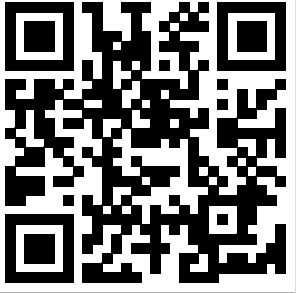 在微信菜单 我-卡包-卡券下点击虚拟校园卡，选择“激活校园卡”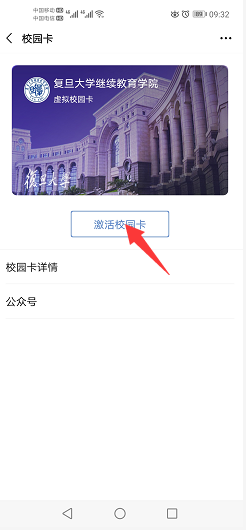 在激活页面中点击下方的“学工号/身份证号+姓名+手机验证码认证”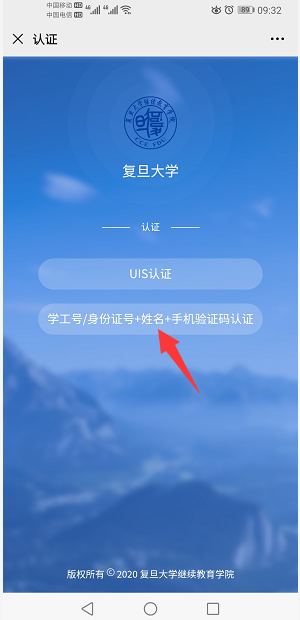 输入考生本人的准考证号、姓名、身份证证号，点击激活按钮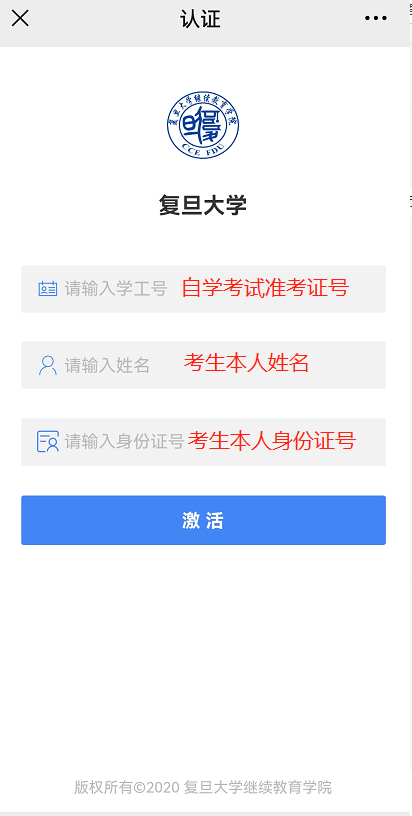 激活成功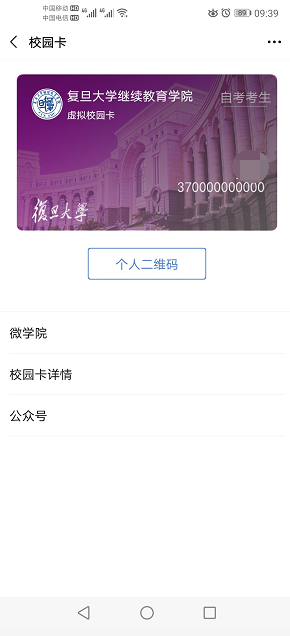 